Quien suscribe manifiesta: que las cargas horarias que anteceden refieren a “carga horaria presupuestal”; que conoce y acepta las previsiones contenidas en el Estatuto del Funcionario Docente, así como el régimen en materia de acumulaciones de sueldos y funciones. *Otros: Horas por Proyecto, etc:** INDICAR ORGANISMO:FIRMACONTRAFIRMA:C.I.:OYM 42616ARTÍCULO 2“De las formas de ejercer la docenciaExisten dos formas de ejercer la docencia: directa e indirecta.Se considera que se ejerce docencia directa cuando el docente se desempeña en relación continua e inmediata con el alumno.Se considera de docencia indirecta las actividades que impliquen funciones de dirección, orientación y supervisión, u otras ejercidas fuera de la relación directa enseñanza  – aprendizaje…”CARGOS BÁSICOS- Director- Sub Director- Coordinador- Adscripto- Ayudante de laboratorio- Jefe de internado- PANS- PAE- POP- Maestro de manualidades- Instructor Agrario-Etc.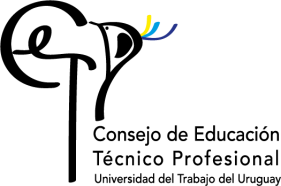 CONTROL DE CARGA HORARIAHORAS ASIGNADAS A LA FECHA EN 20….HORAS ASIGNADAS A LA FECHA EN 20….HORAS ASIGNADAS A LA FECHA EN 20….HORAS ASIGNADAS A LA FECHA EN 20….HORAS ASIGNADAS A LA FECHA EN 20….HORAS ASIGNADAS A LA FECHA EN 20….HORAS ASIGNADAS A LA FECHA EN 20….HORAS ASIGNADAS A LA FECHA EN 20….HORAS ASIGNADAS A LA FECHA EN 20….ORGANISMODOCENCIA DIRECTADOCENCIA DIRECTACOORD.DOCENCIA INDIRECTADOCENCIA INDIRECTADOCENCIA INDIRECTANO DOCENTETOTALORGANISMOESCALAF.OTROS*COORD.BÁSICOESCALAF.OTROSNO DOCENTETOTALPRIMARIASECUNDARIAC.E.T.P.FORMACIÓNDOCENTEOTROS**ORGANISMOSTOTALADM. PÚBLICAFECHAFECHAFECHA